Tabel cu rezultatele la testarea psihologică a candidatului declarat admis la concursul organizat pentru ocuparea postului vacant de subofițer tehnic principal – Serviciul Logistic din cadrul compartimentului IntendențăINSPECTOR ŞEFROMÂNIAMINISTERUL AFACERILOR INTERNEDEPARTAMENTUL PENTRU SITUATII DE URGENTAINSPECTORATUL GENERAL PENTRU SITUATII DE URGENTAINSPECTORATUL PENTRU SITUATII DE URGENTA“VASILE GOLDIS” AL JUDETULUI ARAD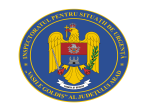 Nr. 1904909din 26.06.2024Exemplar  unicNr. crt.Cod unic de identificareAviz psihologicISU- AR - 1903767APT